   Ημερομηνία:   ……/….…/20….                                                                            Ο/Η Αιτ .............                                                                                                                                               (Υπογραφή)ΑΙΤΗΣΗ - ΔΗΛΩΣΗΠΑΡΟΧΗΣ ΣΙΤΙΣΗΣ – ΣΤΕΓΑΣΗΣΑΙΤΗΣΗ - ΔΗΛΩΣΗΠΑΡΟΧΗΣ ΣΙΤΙΣΗΣ – ΣΤΕΓΑΣΗΣΑΙΤΗΣΗ - ΔΗΛΩΣΗΠΑΡΟΧΗΣ ΣΙΤΙΣΗΣ – ΣΤΕΓΑΣΗΣ                                                                              ΠΡΟΣ: ΕΛΓΟ  ΔΗΜΗΤΡΑ                                                                                          ΔΙΕΚ   ……....….………..…………………………………                                                                              ΠΡΟΣ: ΕΛΓΟ  ΔΗΜΗΤΡΑ                                                                                          ΔΙΕΚ   ……....….………..…………………………………                                                                              ΠΡΟΣ: ΕΛΓΟ  ΔΗΜΗΤΡΑ                                                                                          ΔΙΕΚ   ……....….………..…………………………………Όνομα:Όνομα:Παρακαλώ όπως γίνει δεκτό το αίτημα μου για την παροχή δωρεάν: Σίτισης             ΝΑΙ      ΟΧΙ 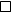 Στέγασης         ΝΑΙ      ΟΧΙ Δηλώνω υπεύθυνα ότι (άρθ. 8 ν.1599/1986) : 1. Τα στοιχεία που αναφέρονται στην παρούσα Αίτηση είναι ακριβή, αληθή και αποδεικνυόμενα.2. Έχω λάβει γνώση και αποδέχομαι τον «Κανονισμό Σίτισης -Στέγασης των ΔΙΕΚ του ΕΛΓΟ-ΔΗΜΗΤΡΑ».Επίσης, επισυνάπτω τα κάτωθι δικαιολογητικά, ώστε να συμμετάσχω στη διαδικασία επιλογής μου:ΣΥΝΗΜΜΕΝΑ ΔΙΚΑΙΟΛΟΓΗΤΙΚΑ:Αποδεικτικό έγγραφο μόνιμης κατοικίας (λογαριασμός ΔΕΗ ή ΟΤΕ ή ΕΥΔΑΠ ή λογαριασμός κινητού κ.λπ.).Αντίγραφο εκκαθαριστικού εφορίας του τελευταίου οικονομικού έτους (μέσω taxisnet). Το εκκαθαριστικό θα πρέπει να είναι του γονέα (όταν ο καταρτιζόμενος είναι προστατευόμενο μέλος) ή του ιδίου καταρτιζόμενου σε περίπτωση που είναι πάνω από 25 ετών.Επώνυμο:Επώνυμο:Παρακαλώ όπως γίνει δεκτό το αίτημα μου για την παροχή δωρεάν: Σίτισης             ΝΑΙ      ΟΧΙ Στέγασης         ΝΑΙ      ΟΧΙ Δηλώνω υπεύθυνα ότι (άρθ. 8 ν.1599/1986) : 1. Τα στοιχεία που αναφέρονται στην παρούσα Αίτηση είναι ακριβή, αληθή και αποδεικνυόμενα.2. Έχω λάβει γνώση και αποδέχομαι τον «Κανονισμό Σίτισης -Στέγασης των ΔΙΕΚ του ΕΛΓΟ-ΔΗΜΗΤΡΑ».Επίσης, επισυνάπτω τα κάτωθι δικαιολογητικά, ώστε να συμμετάσχω στη διαδικασία επιλογής μου:ΣΥΝΗΜΜΕΝΑ ΔΙΚΑΙΟΛΟΓΗΤΙΚΑ:Αποδεικτικό έγγραφο μόνιμης κατοικίας (λογαριασμός ΔΕΗ ή ΟΤΕ ή ΕΥΔΑΠ ή λογαριασμός κινητού κ.λπ.).Αντίγραφο εκκαθαριστικού εφορίας του τελευταίου οικονομικού έτους (μέσω taxisnet). Το εκκαθαριστικό θα πρέπει να είναι του γονέα (όταν ο καταρτιζόμενος είναι προστατευόμενο μέλος) ή του ιδίου καταρτιζόμενου σε περίπτωση που είναι πάνω από 25 ετών.Όνομα Πατέρα:Όνομα Πατέρα:Παρακαλώ όπως γίνει δεκτό το αίτημα μου για την παροχή δωρεάν: Σίτισης             ΝΑΙ      ΟΧΙ Στέγασης         ΝΑΙ      ΟΧΙ Δηλώνω υπεύθυνα ότι (άρθ. 8 ν.1599/1986) : 1. Τα στοιχεία που αναφέρονται στην παρούσα Αίτηση είναι ακριβή, αληθή και αποδεικνυόμενα.2. Έχω λάβει γνώση και αποδέχομαι τον «Κανονισμό Σίτισης -Στέγασης των ΔΙΕΚ του ΕΛΓΟ-ΔΗΜΗΤΡΑ».Επίσης, επισυνάπτω τα κάτωθι δικαιολογητικά, ώστε να συμμετάσχω στη διαδικασία επιλογής μου:ΣΥΝΗΜΜΕΝΑ ΔΙΚΑΙΟΛΟΓΗΤΙΚΑ:Αποδεικτικό έγγραφο μόνιμης κατοικίας (λογαριασμός ΔΕΗ ή ΟΤΕ ή ΕΥΔΑΠ ή λογαριασμός κινητού κ.λπ.).Αντίγραφο εκκαθαριστικού εφορίας του τελευταίου οικονομικού έτους (μέσω taxisnet). Το εκκαθαριστικό θα πρέπει να είναι του γονέα (όταν ο καταρτιζόμενος είναι προστατευόμενο μέλος) ή του ιδίου καταρτιζόμενου σε περίπτωση που είναι πάνω από 25 ετών.Όνομα Μητέρας:Όνομα Μητέρας:Παρακαλώ όπως γίνει δεκτό το αίτημα μου για την παροχή δωρεάν: Σίτισης             ΝΑΙ      ΟΧΙ Στέγασης         ΝΑΙ      ΟΧΙ Δηλώνω υπεύθυνα ότι (άρθ. 8 ν.1599/1986) : 1. Τα στοιχεία που αναφέρονται στην παρούσα Αίτηση είναι ακριβή, αληθή και αποδεικνυόμενα.2. Έχω λάβει γνώση και αποδέχομαι τον «Κανονισμό Σίτισης -Στέγασης των ΔΙΕΚ του ΕΛΓΟ-ΔΗΜΗΤΡΑ».Επίσης, επισυνάπτω τα κάτωθι δικαιολογητικά, ώστε να συμμετάσχω στη διαδικασία επιλογής μου:ΣΥΝΗΜΜΕΝΑ ΔΙΚΑΙΟΛΟΓΗΤΙΚΑ:Αποδεικτικό έγγραφο μόνιμης κατοικίας (λογαριασμός ΔΕΗ ή ΟΤΕ ή ΕΥΔΑΠ ή λογαριασμός κινητού κ.λπ.).Αντίγραφο εκκαθαριστικού εφορίας του τελευταίου οικονομικού έτους (μέσω taxisnet). Το εκκαθαριστικό θα πρέπει να είναι του γονέα (όταν ο καταρτιζόμενος είναι προστατευόμενο μέλος) ή του ιδίου καταρτιζόμενου σε περίπτωση που είναι πάνω από 25 ετών.Ημερομηνία γέννησης:Ημερομηνία γέννησης:Παρακαλώ όπως γίνει δεκτό το αίτημα μου για την παροχή δωρεάν: Σίτισης             ΝΑΙ      ΟΧΙ Στέγασης         ΝΑΙ      ΟΧΙ Δηλώνω υπεύθυνα ότι (άρθ. 8 ν.1599/1986) : 1. Τα στοιχεία που αναφέρονται στην παρούσα Αίτηση είναι ακριβή, αληθή και αποδεικνυόμενα.2. Έχω λάβει γνώση και αποδέχομαι τον «Κανονισμό Σίτισης -Στέγασης των ΔΙΕΚ του ΕΛΓΟ-ΔΗΜΗΤΡΑ».Επίσης, επισυνάπτω τα κάτωθι δικαιολογητικά, ώστε να συμμετάσχω στη διαδικασία επιλογής μου:ΣΥΝΗΜΜΕΝΑ ΔΙΚΑΙΟΛΟΓΗΤΙΚΑ:Αποδεικτικό έγγραφο μόνιμης κατοικίας (λογαριασμός ΔΕΗ ή ΟΤΕ ή ΕΥΔΑΠ ή λογαριασμός κινητού κ.λπ.).Αντίγραφο εκκαθαριστικού εφορίας του τελευταίου οικονομικού έτους (μέσω taxisnet). Το εκκαθαριστικό θα πρέπει να είναι του γονέα (όταν ο καταρτιζόμενος είναι προστατευόμενο μέλος) ή του ιδίου καταρτιζόμενου σε περίπτωση που είναι πάνω από 25 ετών.Α.Δ.Τ.:Α.Δ.Τ.:Παρακαλώ όπως γίνει δεκτό το αίτημα μου για την παροχή δωρεάν: Σίτισης             ΝΑΙ      ΟΧΙ Στέγασης         ΝΑΙ      ΟΧΙ Δηλώνω υπεύθυνα ότι (άρθ. 8 ν.1599/1986) : 1. Τα στοιχεία που αναφέρονται στην παρούσα Αίτηση είναι ακριβή, αληθή και αποδεικνυόμενα.2. Έχω λάβει γνώση και αποδέχομαι τον «Κανονισμό Σίτισης -Στέγασης των ΔΙΕΚ του ΕΛΓΟ-ΔΗΜΗΤΡΑ».Επίσης, επισυνάπτω τα κάτωθι δικαιολογητικά, ώστε να συμμετάσχω στη διαδικασία επιλογής μου:ΣΥΝΗΜΜΕΝΑ ΔΙΚΑΙΟΛΟΓΗΤΙΚΑ:Αποδεικτικό έγγραφο μόνιμης κατοικίας (λογαριασμός ΔΕΗ ή ΟΤΕ ή ΕΥΔΑΠ ή λογαριασμός κινητού κ.λπ.).Αντίγραφο εκκαθαριστικού εφορίας του τελευταίου οικονομικού έτους (μέσω taxisnet). Το εκκαθαριστικό θα πρέπει να είναι του γονέα (όταν ο καταρτιζόμενος είναι προστατευόμενο μέλος) ή του ιδίου καταρτιζόμενου σε περίπτωση που είναι πάνω από 25 ετών.Τόπος Μόνιμης Κατοικίας:Τόπος Μόνιμης Κατοικίας:Παρακαλώ όπως γίνει δεκτό το αίτημα μου για την παροχή δωρεάν: Σίτισης             ΝΑΙ      ΟΧΙ Στέγασης         ΝΑΙ      ΟΧΙ Δηλώνω υπεύθυνα ότι (άρθ. 8 ν.1599/1986) : 1. Τα στοιχεία που αναφέρονται στην παρούσα Αίτηση είναι ακριβή, αληθή και αποδεικνυόμενα.2. Έχω λάβει γνώση και αποδέχομαι τον «Κανονισμό Σίτισης -Στέγασης των ΔΙΕΚ του ΕΛΓΟ-ΔΗΜΗΤΡΑ».Επίσης, επισυνάπτω τα κάτωθι δικαιολογητικά, ώστε να συμμετάσχω στη διαδικασία επιλογής μου:ΣΥΝΗΜΜΕΝΑ ΔΙΚΑΙΟΛΟΓΗΤΙΚΑ:Αποδεικτικό έγγραφο μόνιμης κατοικίας (λογαριασμός ΔΕΗ ή ΟΤΕ ή ΕΥΔΑΠ ή λογαριασμός κινητού κ.λπ.).Αντίγραφο εκκαθαριστικού εφορίας του τελευταίου οικονομικού έτους (μέσω taxisnet). Το εκκαθαριστικό θα πρέπει να είναι του γονέα (όταν ο καταρτιζόμενος είναι προστατευόμενο μέλος) ή του ιδίου καταρτιζόμενου σε περίπτωση που είναι πάνω από 25 ετών.Οδός:Οδός:Παρακαλώ όπως γίνει δεκτό το αίτημα μου για την παροχή δωρεάν: Σίτισης             ΝΑΙ      ΟΧΙ Στέγασης         ΝΑΙ      ΟΧΙ Δηλώνω υπεύθυνα ότι (άρθ. 8 ν.1599/1986) : 1. Τα στοιχεία που αναφέρονται στην παρούσα Αίτηση είναι ακριβή, αληθή και αποδεικνυόμενα.2. Έχω λάβει γνώση και αποδέχομαι τον «Κανονισμό Σίτισης -Στέγασης των ΔΙΕΚ του ΕΛΓΟ-ΔΗΜΗΤΡΑ».Επίσης, επισυνάπτω τα κάτωθι δικαιολογητικά, ώστε να συμμετάσχω στη διαδικασία επιλογής μου:ΣΥΝΗΜΜΕΝΑ ΔΙΚΑΙΟΛΟΓΗΤΙΚΑ:Αποδεικτικό έγγραφο μόνιμης κατοικίας (λογαριασμός ΔΕΗ ή ΟΤΕ ή ΕΥΔΑΠ ή λογαριασμός κινητού κ.λπ.).Αντίγραφο εκκαθαριστικού εφορίας του τελευταίου οικονομικού έτους (μέσω taxisnet). Το εκκαθαριστικό θα πρέπει να είναι του γονέα (όταν ο καταρτιζόμενος είναι προστατευόμενο μέλος) ή του ιδίου καταρτιζόμενου σε περίπτωση που είναι πάνω από 25 ετών.Αριθμ.Τ.Κ.:Παρακαλώ όπως γίνει δεκτό το αίτημα μου για την παροχή δωρεάν: Σίτισης             ΝΑΙ      ΟΧΙ Στέγασης         ΝΑΙ      ΟΧΙ Δηλώνω υπεύθυνα ότι (άρθ. 8 ν.1599/1986) : 1. Τα στοιχεία που αναφέρονται στην παρούσα Αίτηση είναι ακριβή, αληθή και αποδεικνυόμενα.2. Έχω λάβει γνώση και αποδέχομαι τον «Κανονισμό Σίτισης -Στέγασης των ΔΙΕΚ του ΕΛΓΟ-ΔΗΜΗΤΡΑ».Επίσης, επισυνάπτω τα κάτωθι δικαιολογητικά, ώστε να συμμετάσχω στη διαδικασία επιλογής μου:ΣΥΝΗΜΜΕΝΑ ΔΙΚΑΙΟΛΟΓΗΤΙΚΑ:Αποδεικτικό έγγραφο μόνιμης κατοικίας (λογαριασμός ΔΕΗ ή ΟΤΕ ή ΕΥΔΑΠ ή λογαριασμός κινητού κ.λπ.).Αντίγραφο εκκαθαριστικού εφορίας του τελευταίου οικονομικού έτους (μέσω taxisnet). Το εκκαθαριστικό θα πρέπει να είναι του γονέα (όταν ο καταρτιζόμενος είναι προστατευόμενο μέλος) ή του ιδίου καταρτιζόμενου σε περίπτωση που είναι πάνω από 25 ετών.Τηλ. Οικίας:Τηλ. Οικίας:Παρακαλώ όπως γίνει δεκτό το αίτημα μου για την παροχή δωρεάν: Σίτισης             ΝΑΙ      ΟΧΙ Στέγασης         ΝΑΙ      ΟΧΙ Δηλώνω υπεύθυνα ότι (άρθ. 8 ν.1599/1986) : 1. Τα στοιχεία που αναφέρονται στην παρούσα Αίτηση είναι ακριβή, αληθή και αποδεικνυόμενα.2. Έχω λάβει γνώση και αποδέχομαι τον «Κανονισμό Σίτισης -Στέγασης των ΔΙΕΚ του ΕΛΓΟ-ΔΗΜΗΤΡΑ».Επίσης, επισυνάπτω τα κάτωθι δικαιολογητικά, ώστε να συμμετάσχω στη διαδικασία επιλογής μου:ΣΥΝΗΜΜΕΝΑ ΔΙΚΑΙΟΛΟΓΗΤΙΚΑ:Αποδεικτικό έγγραφο μόνιμης κατοικίας (λογαριασμός ΔΕΗ ή ΟΤΕ ή ΕΥΔΑΠ ή λογαριασμός κινητού κ.λπ.).Αντίγραφο εκκαθαριστικού εφορίας του τελευταίου οικονομικού έτους (μέσω taxisnet). Το εκκαθαριστικό θα πρέπει να είναι του γονέα (όταν ο καταρτιζόμενος είναι προστατευόμενο μέλος) ή του ιδίου καταρτιζόμενου σε περίπτωση που είναι πάνω από 25 ετών.Κινητό:Κινητό:Παρακαλώ όπως γίνει δεκτό το αίτημα μου για την παροχή δωρεάν: Σίτισης             ΝΑΙ      ΟΧΙ Στέγασης         ΝΑΙ      ΟΧΙ Δηλώνω υπεύθυνα ότι (άρθ. 8 ν.1599/1986) : 1. Τα στοιχεία που αναφέρονται στην παρούσα Αίτηση είναι ακριβή, αληθή και αποδεικνυόμενα.2. Έχω λάβει γνώση και αποδέχομαι τον «Κανονισμό Σίτισης -Στέγασης των ΔΙΕΚ του ΕΛΓΟ-ΔΗΜΗΤΡΑ».Επίσης, επισυνάπτω τα κάτωθι δικαιολογητικά, ώστε να συμμετάσχω στη διαδικασία επιλογής μου:ΣΥΝΗΜΜΕΝΑ ΔΙΚΑΙΟΛΟΓΗΤΙΚΑ:Αποδεικτικό έγγραφο μόνιμης κατοικίας (λογαριασμός ΔΕΗ ή ΟΤΕ ή ΕΥΔΑΠ ή λογαριασμός κινητού κ.λπ.).Αντίγραφο εκκαθαριστικού εφορίας του τελευταίου οικονομικού έτους (μέσω taxisnet). Το εκκαθαριστικό θα πρέπει να είναι του γονέα (όταν ο καταρτιζόμενος είναι προστατευόμενο μέλος) ή του ιδίου καταρτιζόμενου σε περίπτωση που είναι πάνω από 25 ετών.e-mail:e-mail:Παρακαλώ όπως γίνει δεκτό το αίτημα μου για την παροχή δωρεάν: Σίτισης             ΝΑΙ      ΟΧΙ Στέγασης         ΝΑΙ      ΟΧΙ Δηλώνω υπεύθυνα ότι (άρθ. 8 ν.1599/1986) : 1. Τα στοιχεία που αναφέρονται στην παρούσα Αίτηση είναι ακριβή, αληθή και αποδεικνυόμενα.2. Έχω λάβει γνώση και αποδέχομαι τον «Κανονισμό Σίτισης -Στέγασης των ΔΙΕΚ του ΕΛΓΟ-ΔΗΜΗΤΡΑ».Επίσης, επισυνάπτω τα κάτωθι δικαιολογητικά, ώστε να συμμετάσχω στη διαδικασία επιλογής μου:ΣΥΝΗΜΜΕΝΑ ΔΙΚΑΙΟΛΟΓΗΤΙΚΑ:Αποδεικτικό έγγραφο μόνιμης κατοικίας (λογαριασμός ΔΕΗ ή ΟΤΕ ή ΕΥΔΑΠ ή λογαριασμός κινητού κ.λπ.).Αντίγραφο εκκαθαριστικού εφορίας του τελευταίου οικονομικού έτους (μέσω taxisnet). Το εκκαθαριστικό θα πρέπει να είναι του γονέα (όταν ο καταρτιζόμενος είναι προστατευόμενο μέλος) ή του ιδίου καταρτιζόμενου σε περίπτωση που είναι πάνω από 25 ετών.